Body Biography Project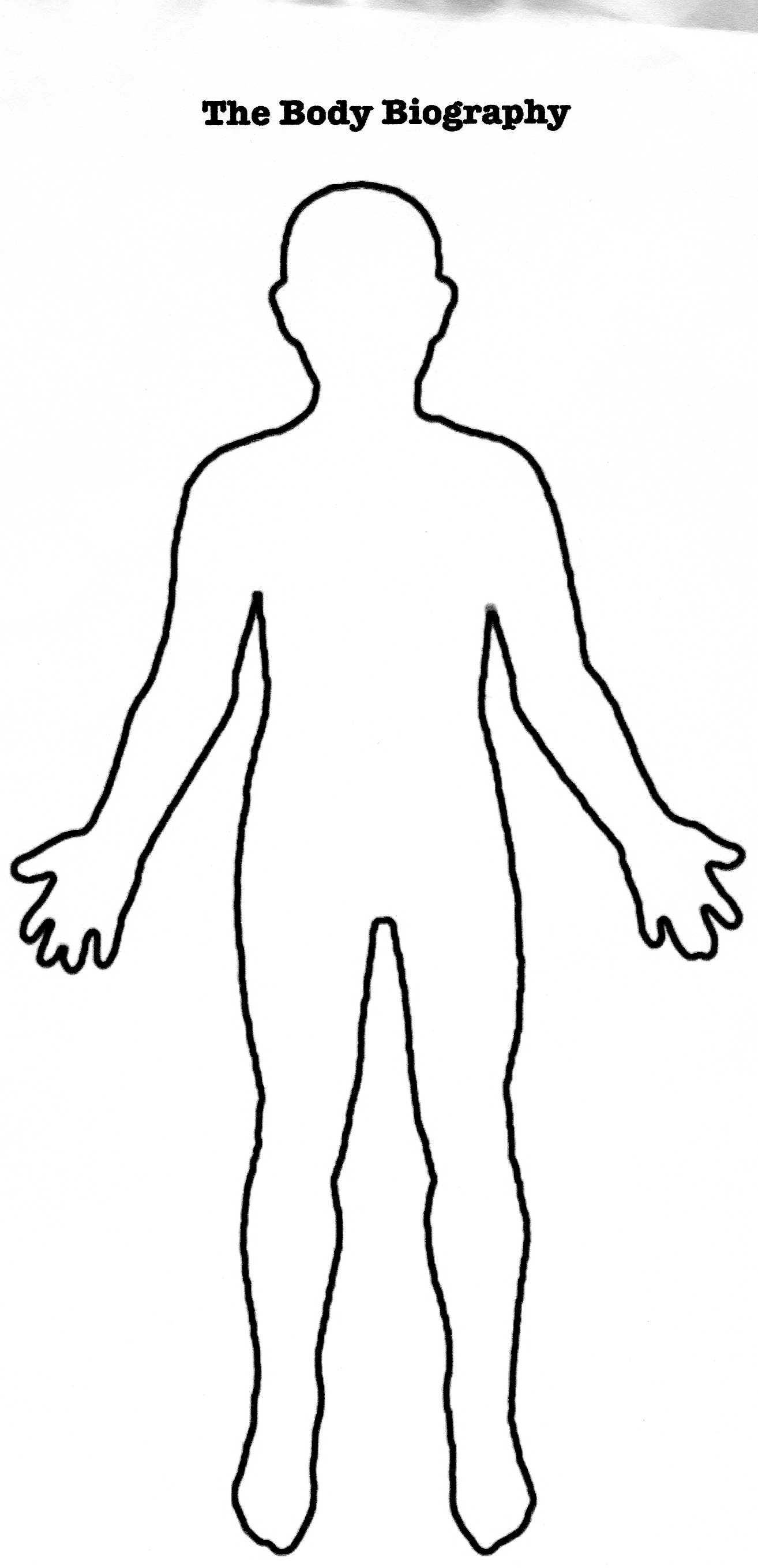 Book Title: The Kite Runner			Character:Your Name(s): CriteriaAccomplishedDevelopingNot completedQuotes: At least three quotes and page #s given about the character (30)Traits/Characteristics: At least two represented and illustrated. (10)STEAL: one item for each element explained. (25)Symbolic Items: At least three with descriptive references from the story(15)Visual Appeal: Creativity, design, etc. (10)Extras: Any additional elements that bring the character to life. (10)